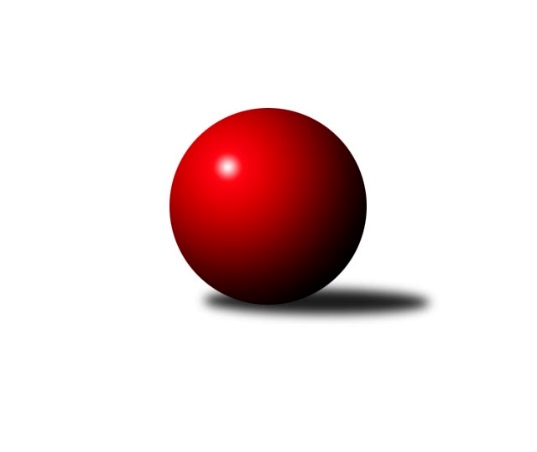 Č.2Ročník 2017/2018	24.9.2017Nejlepšího výkonu v tomto kole: 3483 dosáhlo družstvo: TJ Start Rychnov n. Kn.2. KLM A 2017/2018Výsledky 2. kolaSouhrnný přehled výsledků:SKK Bohušovice	- TJ Kuželky Česká Lípa 	7:1	3264:3140	15.5:8.5	23.9.TJ Start Rychnov n. Kn.	- TJ Sokol Kdyně	7:1	3483:3320	14.5:9.5	23.9.TJ Červený Kostelec  	- KK Lokomotiva Tábor	5:3	3332:3326	11.0:13.0	23.9.TJ Slovan Karlovy Vary	- KK SDS Sadská	3:5	3149:3182	12.5:11.5	23.9.Vltavan Loučovice	- KK Kosmonosy 	8:0	3177:2973	17.5:6.5	23.9.SKK Rokycany ˝B˝	- TJ Dynamo Liberec		dohrávka		24.3.Tabulka družstev:	1.	KK SDS Sadská	2	1	1	0	9.0 : 7.0 	24.0 : 24.0 	 3239	3	2.	TJ Červený Kostelec	2	1	1	0	9.0 : 7.0 	22.5 : 25.5 	 3292	3	3.	TJ Dynamo Liberec	1	1	0	0	7.0 : 1.0 	14.5 : 9.5 	 3203	2	4.	KK Lokomotiva Tábor	2	1	0	1	9.0 : 7.0 	28.0 : 20.0 	 3406	2	5.	Vltavan Loučovice	2	1	0	1	9.0 : 7.0 	27.0 : 21.0 	 3179	2	6.	TJ Start Rychnov n. Kn.	2	1	0	1	9.0 : 7.0 	23.5 : 24.5 	 3415	2	7.	SKK Bohušovice	2	1	0	1	9.0 : 7.0 	23.5 : 24.5 	 3232	2	8.	TJ Kuželky Česká Lípa	2	1	0	1	8.0 : 8.0 	23.5 : 24.5 	 3144	2	9.	TJ Sokol Kdyně	2	1	0	1	7.0 : 9.0 	25.5 : 22.5 	 3329	2	10.	KK Kosmonosy	2	1	0	1	7.0 : 9.0 	19.5 : 28.5 	 3168	2	11.	SKK Rokycany ˝B˝	1	0	0	1	1.0 : 7.0 	9.0 : 15.0 	 3051	0	12.	TJ Slovan Karlovy Vary	2	0	0	2	4.0 : 12.0 	23.5 : 24.5 	 3210	0Podrobné výsledky kola:	 SKK Bohušovice	3264	7:1	3140	TJ Kuželky Česká Lípa 	Milan Perníček	137 	 147 	 167 	139	590 	 3.5:0.5 	 522 	 125	147 	 128	122	Jiří Slabý	Ladislav Šourek	140 	 124 	 136 	107	507 	 1:3 	 520 	 145	130 	 128	117	Petr Steinz	Jaromír Hnát	136 	 138 	 121 	116	511 	 3:1 	 499 	 125	137 	 123	114	Marek Kyzivát	Lukáš Dařílek	140 	 127 	 117 	153	537 	 3:1 	 566 	 135	126 	 157	148	Josef Rubanický	Jiří Semerád	140 	 127 	 130 	144	541 	 2:2 	 504 	 142	129 	 98	135	Martin Najman	Tomáš Svoboda	138 	 149 	 126 	165	578 	 3:1 	 529 	 120	126 	 151	132	Miroslav Malýrozhodčí: Nejlepší výkon utkání: 590 - Milan Perníček	 TJ Start Rychnov n. Kn.	3483	7:1	3320	TJ Sokol Kdyně	Martin Holakovský	141 	 161 	 144 	124	570 	 2:2 	 561 	 141	142 	 144	134	Viktor Pytlík	Martin Čihák	188 	 162 	 164 	133	647 	 3.5:0.5 	 550 	 131	137 	 149	133	Jaroslav Kutil	David Urbánek	157 	 138 	 130 	141	566 	 2:2 	 520 	 108	142 	 137	133	Václav Kuželík ml.	Jiří Brouček	127 	 129 	 147 	138	541 	 1:3 	 569 	 134	135 	 164	136	Tomáš Timura	Vojta Šípek	144 	 154 	 140 	142	580 	 3:1 	 574 	 135	173 	 134	132	David Machálek	Roman Kindl	152 	 137 	 138 	152	579 	 3:1 	 546 	 136	145 	 131	134	Jindřich Dvořákrozhodčí: Nejlepší výkon utkání: 647 - Martin Čihák	 TJ Červený Kostelec  	3332	5:3	3326	KK Lokomotiva Tábor	Jan Horn	146 	 127 	 150 	150	573 	 3:1 	 550 	 138	147 	 128	137	Borek Jelínek	Martin Mýl	120 	 151 	 120 	160	551 	 1:3 	 575 	 130	164 	 156	125	David Kášek	Daniel Bouda	137 	 141 	 139 	131	548 	 3:1 	 533 	 129	146 	 130	128	Jaroslav Mihál	Štěpán Schuster	144 	 129 	 131 	119	523 	 2:2 	 560 	 143	124 	 140	153	Karel Smažík	Pavel Novák	167 	 168 	 126 	121	582 	 2:2 	 534 	 132	133 	 140	129	Ladislav Takáč	Ondřej Mrkos	138 	 140 	 137 	140	555 	 0:4 	 574 	 141	148 	 142	143	Petr Chvalrozhodčí: Nejlepší výkon utkání: 582 - Pavel Novák	 TJ Slovan Karlovy Vary	3149	3:5	3182	KK SDS Sadská	Jaroslav Páv	134 	 125 	 120 	137	516 	 2:2 	 525 	 142	122 	 135	126	Aleš Košnar	Tomáš Pavlík	158 	 137 	 132 	145	572 	 4:0 	 528 	 140	124 	 131	133	Antonín Svoboda	Pavel Staša	125 	 113 	 127 	102	467 	 3:1 	 494 	 124	109 	 124	137	Martin Schejbal	Tomáš Beck st.	118 	 128 	 145 	118	509 	 0:4 	 551 	 137	138 	 148	128	Petr Miláček	Václav Hlaváč st.	122 	 159 	 159 	122	562 	 3:1 	 532 	 121	135 	 137	139	Václav Schejbal	Václav Krýsl	136 	 132 	 127 	128	523 	 0.5:3.5 	 552 	 136	148 	 128	140	Tomáš Bekrozhodčí: Nejlepší výkon utkání: 572 - Tomáš Pavlík	 Vltavan Loučovice	3177	8:0	2973	KK Kosmonosy 	Josef Gondek	122 	 133 	 127 	129	511 	 3:1 	 495 	 119	111 	 124	141	Jiří Vondráček	Robert Weis	123 	 108 	 133 	114	478 	 2:2 	 467 	 117	111 	 111	128	Jaroslav Doškář	Miroslav Suba	144 	 128 	 143 	134	549 	 4:0 	 494 	 132	127 	 123	112	Věroslav Říha	Jan Smolena	143 	 137 	 123 	144	547 	 3.5:0.5 	 498 	 129	125 	 123	121	Pavel Říha	Miroslav Pešadík	146 	 127 	 134 	132	539 	 2:2 	 514 	 118	130 	 146	120	Tomáš Bajtalon	Libor Dušek	132 	 135 	 138 	148	553 	 3:1 	 505 	 145	123 	 115	122	Dušan Plocekrozhodčí: Nejlepší výkon utkání: 553 - Libor DušekPořadí jednotlivců:	jméno hráče	družstvo	celkem	plné	dorážka	chyby	poměr kuž.	Maximum	1.	Martin Čihák 	TJ Start Rychnov n. Kn.	596.50	388.5	208.0	3.5	2/2	(647)	2.	Vojta Šípek 	TJ Start Rychnov n. Kn.	589.00	376.5	212.5	2.5	2/2	(598)	3.	David Urbánek 	TJ Start Rychnov n. Kn.	583.00	384.0	199.0	3.0	2/2	(600)	4.	Václav Hlaváč  st.	TJ Slovan Karlovy Vary	579.00	374.0	205.0	3.5	2/2	(596)	5.	Ondřej Mrkos 	TJ Červený Kostelec  	572.50	360.5	212.0	1.0	2/2	(590)	6.	Viktor Pytlík 	TJ Sokol Kdyně	570.50	379.0	191.5	3.5	2/2	(580)	7.	David Kášek 	KK Lokomotiva Tábor	569.50	365.5	204.0	2.5	2/2	(575)	8.	David Machálek 	TJ Sokol Kdyně	569.50	366.5	203.0	2.5	2/2	(574)	9.	Jaroslav Kutil 	TJ Sokol Kdyně	568.50	370.5	198.0	3.5	2/2	(587)	10.	Martin Holakovský 	TJ Start Rychnov n. Kn.	568.00	367.0	201.0	2.0	2/2	(570)	11.	Milan Perníček 	SKK Bohušovice	567.50	377.5	190.0	4.0	2/2	(590)	12.	Jaroslav Mihál 	KK Lokomotiva Tábor	567.00	377.0	190.0	3.5	2/2	(601)	13.	Karel Smažík 	KK Lokomotiva Tábor	567.00	377.5	189.5	2.0	2/2	(574)	14.	Martin Mýl 	TJ Červený Kostelec  	564.00	369.0	195.0	2.0	2/2	(577)	15.	Jan Horn 	TJ Červený Kostelec  	563.00	382.0	181.0	2.5	2/2	(573)	16.	Tomáš Bek 	KK SDS Sadská	561.50	372.5	189.0	0.5	2/2	(571)	17.	Ladislav Takáč 	KK Lokomotiva Tábor	559.00	360.5	198.5	3.0	2/2	(584)	18.	Josef Rubanický 	TJ Kuželky Česká Lípa 	557.50	355.0	202.5	2.5	2/2	(566)	19.	Roman Kindl 	TJ Start Rychnov n. Kn.	553.50	378.0	175.5	6.5	2/2	(579)	20.	Dušan Plocek 	KK Kosmonosy 	552.00	365.0	187.0	3.0	2/2	(599)	21.	Roman Žežulka 	TJ Dynamo Liberec	551.00	386.0	165.0	6.0	1/1	(551)	22.	Václav Schejbal 	KK SDS Sadská	550.50	362.5	188.0	1.0	2/2	(569)	23.	Vojtěch Pecina 	TJ Dynamo Liberec	550.00	351.0	199.0	3.0	1/1	(550)	24.	Jiří Semerád 	SKK Bohušovice	550.00	361.5	188.5	2.5	2/2	(559)	25.	Tomáš Timura 	TJ Sokol Kdyně	549.00	373.5	175.5	3.0	2/2	(569)	26.	Petr Miláček 	KK SDS Sadská	549.00	378.5	170.5	1.5	2/2	(551)	27.	Miroslav Pešadík 	Vltavan Loučovice	543.50	359.5	184.0	2.5	2/2	(548)	28.	Miroslav Suba 	Vltavan Loučovice	543.50	369.5	174.0	5.0	2/2	(549)	29.	Tomáš Svoboda 	SKK Bohušovice	542.50	366.5	176.0	6.0	2/2	(578)	30.	Martin Maršálek 	SKK Rokycany ˝B˝	542.00	365.0	177.0	7.0	1/1	(542)	31.	Tomáš Bajtalon 	KK Kosmonosy 	542.00	368.0	174.0	2.5	2/2	(570)	32.	Lukáš Dařílek 	SKK Bohušovice	541.50	364.0	177.5	4.0	2/2	(546)	33.	Libor Dušek 	Vltavan Loučovice	540.00	355.0	185.0	2.0	2/2	(553)	34.	Jindřich Dvořák 	TJ Sokol Kdyně	540.00	372.5	167.5	6.0	2/2	(546)	35.	Václav Krýsl 	TJ Slovan Karlovy Vary	538.00	363.0	175.0	7.5	2/2	(553)	36.	Pavel Novák 	TJ Červený Kostelec  	537.50	365.0	172.5	6.0	2/2	(582)	37.	Aleš Košnar 	KK SDS Sadská	537.00	372.0	165.0	3.0	2/2	(549)	38.	Štěpán Schuster 	TJ Červený Kostelec  	536.00	356.0	180.0	5.0	2/2	(549)	39.	Antonín Svoboda 	KK SDS Sadská	534.00	352.5	181.5	5.0	2/2	(540)	40.	Jan Smolena 	Vltavan Loučovice	534.00	365.0	169.0	2.5	2/2	(547)	41.	Ladislav Wajsar ml.  ml.	TJ Dynamo Liberec	533.00	359.0	174.0	7.0	1/1	(533)	42.	Václav Kuželík  ml.	TJ Sokol Kdyně	531.50	357.0	174.5	3.5	2/2	(543)	43.	Věroslav Říha 	KK Kosmonosy 	530.50	365.5	165.0	2.5	2/2	(567)	44.	Josef Zejda  ml.	TJ Dynamo Liberec	530.00	339.0	191.0	3.0	1/1	(530)	45.	Tomáš Beck  st.	TJ Slovan Karlovy Vary	522.50	352.5	170.0	5.0	2/2	(536)	46.	Ladislav Wajsar st.  st.	TJ Dynamo Liberec	520.00	357.0	163.0	10.0	1/1	(520)	47.	Jaroslav Páv 	TJ Slovan Karlovy Vary	519.50	360.0	159.5	8.0	2/2	(523)	48.	Zdeněk Pecina  st.	TJ Dynamo Liberec	519.00	339.0	180.0	4.0	1/1	(519)	49.	Josef Gondek 	Vltavan Loučovice	519.00	351.5	167.5	4.5	2/2	(527)	50.	Martin Najman 	TJ Kuželky Česká Lípa 	518.50	347.5	171.0	6.5	2/2	(533)	51.	Jiří Vondráček 	KK Kosmonosy 	518.00	357.5	160.5	7.5	2/2	(541)	52.	Petr Steinz 	TJ Kuželky Česká Lípa 	517.50	352.5	165.0	6.5	2/2	(520)	53.	Miroslav Malý 	TJ Kuželky Česká Lípa 	517.00	345.0	172.0	6.0	2/2	(529)	54.	Pavel Andrlík  ml.	SKK Rokycany ˝B˝	511.00	334.0	177.0	7.0	1/1	(511)	55.	Petr Fara 	SKK Rokycany ˝B˝	510.00	362.0	148.0	3.0	1/1	(510)	56.	Martin Schejbal 	KK SDS Sadská	506.50	345.0	161.5	3.5	2/2	(519)	57.	Ladislav Šourek 	SKK Bohušovice	506.00	337.5	168.5	6.0	2/2	(507)	58.	Libor Bureš 	SKK Rokycany ˝B˝	501.00	355.0	146.0	8.0	1/1	(501)	59.	Robert Weis 	Vltavan Loučovice	499.00	329.5	169.5	6.0	2/2	(520)	60.	Jan Kříž 	SKK Rokycany ˝B˝	498.00	332.0	166.0	4.0	1/1	(498)	61.	Marek Kyzivát 	TJ Kuželky Česká Lípa 	495.00	350.0	145.0	9.5	2/2	(499)	62.	Martin Prokůpek 	SKK Rokycany ˝B˝	489.00	331.0	158.0	5.0	1/1	(489)	63.	Pavel Staša 	TJ Slovan Karlovy Vary	489.00	340.5	148.5	8.0	2/2	(511)		Petr Chval 	KK Lokomotiva Tábor	574.00	383.0	191.0	1.0	1/2	(574)		Tomáš Pavlík 	TJ Slovan Karlovy Vary	572.00	395.0	177.0	1.0	1/2	(572)		Vladimír Ludvík 	TJ Kuželky Česká Lípa 	555.00	335.0	220.0	1.0	1/2	(555)		František Průša 	TJ Slovan Karlovy Vary	552.00	390.0	162.0	3.0	1/2	(552)		Borek Jelínek 	KK Lokomotiva Tábor	550.00	354.0	196.0	2.0	1/2	(550)		Luboš Beneš 	KK Kosmonosy 	549.00	350.0	199.0	3.0	1/2	(549)		Daniel Bouda 	TJ Červený Kostelec  	548.00	376.0	172.0	5.0	1/2	(548)		Jiří Brouček 	TJ Start Rychnov n. Kn.	541.00	374.0	167.0	9.0	1/2	(541)		Martin Perníček 	SKK Bohušovice	537.00	345.0	192.0	2.0	1/2	(537)		Petr Novák 	KK Kosmonosy 	537.00	362.0	175.0	2.0	1/2	(537)		Jiří Slabý 	TJ Kuželky Česká Lípa 	522.00	346.0	176.0	5.0	1/2	(522)		Jaromír Hnát 	SKK Bohušovice	511.00	360.0	151.0	6.0	1/2	(511)		Jarosla Šmejda 	TJ Start Rychnov n. Kn.	508.00	346.0	162.0	9.0	1/2	(508)		Pavel Říha 	KK Kosmonosy 	498.00	351.0	147.0	6.0	1/2	(498)		Jaroslav Doškář 	KK Kosmonosy 	467.00	327.0	140.0	13.0	1/2	(467)Sportovně technické informace:Starty náhradníků:registrační číslo	jméno a příjmení 	datum startu 	družstvo	číslo startu12750	Miroslav Šuba	23.09.2017	Vltavan Loučovice	2x16813	Martin Čihák	23.09.2017	TJ Start Rychnov n. Kn.	2x1830	Petr Steinz	23.09.2017	TJ Kuželky Česká Lípa 	2x
Hráči dopsaní na soupisku:registrační číslo	jméno a příjmení 	datum startu 	družstvo	Program dalšího kola:3. kolo30.9.2017	so	10:00	KK Lokomotiva Tábor - TJ Sokol Kdyně	30.9.2017	so	10:00	TJ Dynamo Liberec - SKK Bohušovice	30.9.2017	so	10:00	KK SDS Sadská - Vltavan Loučovice	30.9.2017	so	14:00	TJ Červený Kostelec   - TJ Slovan Karlovy Vary	30.9.2017	so	15:30	TJ Kuželky Česká Lípa  - TJ Start Rychnov n. Kn.	Nejlepší šestka kola - absolutněNejlepší šestka kola - absolutněNejlepší šestka kola - absolutněNejlepší šestka kola - absolutněNejlepší šestka kola - dle průměru kuželenNejlepší šestka kola - dle průměru kuželenNejlepší šestka kola - dle průměru kuželenNejlepší šestka kola - dle průměru kuželenNejlepší šestka kola - dle průměru kuželenPočetJménoNázev týmuVýkonPočetJménoNázev týmuPrůměr (%)Výkon1xMartin ČihákRychnov6471xMartin ČihákRychnov114.596471xMilan PerníčekBohušovice5901xMilan PerníčekBohušovice111.995901xPavel NovákČ. Kostelec5821xTomáš SvobodaBohušovice109.725782xVojta ŠípekRychnov5801xLibor DušekLoučovice108.815531xRoman KindlRychnov5791xTomáš PavlíkKarlovy Vary108.645721xTomáš SvobodaBohušovice5781xMiroslav SubaLoučovice108.02549